The book circleHoles by Louis Sachar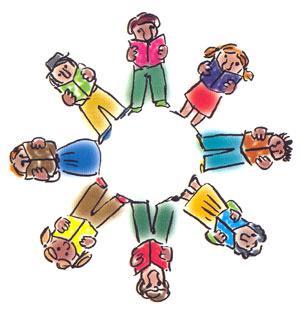 Name: _____________________________________________The book circleEvery person in the group has the responsibility to do one of the following tasks one week each. Write down your answers in this booklet and hand in the whole booklet when the circle is complete. Every week the group shall write a few comments on the discussion you have had and give suggestions to what the group can improve to next week’s discussion. Literature Circle Role SheetDiscussion DirectorLead the discussion and make everyone get the same space when it comes to talking. Make sure that everyone reports their task, find out whether anyone has any questions to ask the text and ask if anyone has anything they want to comment on or add to the discussion.Your job is also to write down some good questions that you think your group would want to talk about. Make different questions with Why? Who? When? Where? How? What if?Discussion questions for today: 1__________________________________________________________________ 2__________________________________________________________________ 3__________________________________________________________________ 4__________________________________________________________________ 5__________________________________________________________________ The last question you are going to discuss is: What do you think will happen next in the story?SummarizerYour job is to prepare a brief summary of today’s reading. Your group discussion will start with your 1-2 minute statement that covers the key points, main highlights, and general idea of today’s reading assignment. Summary of pages  ____________________________:_______________________________________________________________________________________________________________________________________________________________________________________________________________________________________________________________________________________________________________________________________________________________________________________________________________________________________________________________________________________________________________________________________________________________________________________________________________________________________________________________________________________________________________________________________________________________________________________________________________________________________________________________________________________________________________________________________________________________________________________________________________________________________________________________________________________________________________________________________________________________________________________________________________________________________________________________________________________________________________________________________________________________________________________________________________________________________________Word finderYour job is to look for 15-20 words in the text that are new, important, useful, interesting, strange, funny or different. Write these down, the number of the page where you found them and their meaning. Try to use these in your discussion!ConnectorConnector: Your job is to find connections between the book and other texts, the book and you, and between the book and the wider world. This means connecting the reading to other stories/texts, your own life and experiences, other people, similar events at other places or times.Some connections I made between……the book and other texts: ______________________________________________________________________________________________________________________________________________________________________________________________________________________________________________________________________________________________________________________________________________________________________________…the book and my own life: _______________________________________________________________________________________________________________________________________________________________________________________________________________________________________________________________________________________________________________________________________________________________________________…the book and the world: ____________________________________________________________________________________________________________________________________________________________________________________________________________________________________________________________________________________________________________________________________________________________________________Illustrator Good readers make pictures in their minds as they read. This is a chance to share some of your own images. Draw some kind of picture related to the reading you have just done. You can draw a picture of a character, the setting, something that happened in your book, or something that the reading reminded you of, or a picture that express any idea or feeling you got from the reading. Write a short description under your picture.________________________________________________________________________________________________________________________________________________________________________________________________________________________________________________________________________________________________________________________Reading scheduleWordPage numberMeaningWeekRead to pageTaskDiscussion director:Summarizer:Word finder: Connector:Illustrator:Discussion director:Summarizer:Word finder: Connector:Illustrator:Discussion director:Summarizer:Word finder: Connector:Illustrator:Discussion director:Summarizer:Word finder: Connector:Illustrator:The end of the bookDiscussion director:Summarizer:Word finder: Connector:Illustrator: